ANALISIS FAKTOR-FAKTOR YANG MEMPENGARUHI KEPUTUSAN PEMBELIAN SECARA ONLINE PADA SITUS LAZADA DI KALANGAN MAHASISWA FAKULTAS EKONOMI UNES-AAI PADANGAnalysis Of Factors Affecting Purchase On Purchase On Lazada Sites In Students Of The Economic Economics Of UNES-AAI PadangFriska Adriyawati; Agussalim M; YulistiaFakultas Ekonomi Prodi Manajamen Universitas Ekasakti Padang                             Email: friska.adriyawati25@gmail.comABSTRAKHasil penelitian ini bertujuan untuk meneliti dan menganalisis Analisis Faktor-Faktor Yang Mempengaruhi Keputusan Pembelian Secara Online Pada Situs Lazada Di Kalangan Mahasiswa Fakultas Ekonomi Unes-Aai Padang Dimana Variable X1 Adalah harga, X2 promosi X3 citra merek   dan  X4 kepercayaan, Variabel Dependen Adalah keputusan pembeliaan. Penelitian Ini Menggunakan Uji Asumsi Klasik Yang Terdiri Dari uji normalitas,uji multikulieoritas, uji heroskadisitas dan  Uji Regresi Berganda, Uji T Dan Uji F . Hasil dari Penelitian Ini adalah Secara Parsial Variable X1 Adalah harga, X2 promosi X3 citra merek  dan  X4 kepercayaan,  berpengaruh positif dan signifikan terhadap Keputusan Pembelian Secara Online Pada Situs Lazada Di Kalangan Mahasiswa Fakultas Ekonomi Unes-AAI Padang .Secara simultan Variable X1 Adalah harga, X2 promosi X3 citra merek   dan  X4 kepercayaan positif dan signifikan terhadap  terhadap Keputusan Pembelian Secara Online Pada Situs Lazada Di Kalangan Mahasiswa Fakultas Ekonomi Unes-AAI PadangKata Kunci: Harga, Promosi,Citra Merek, Kepercayaan dan Keputusan Pembelian  ABSTRCTThis Research Result Aims To Research And Analyze The Analysis Of Factors Affecting Online Purchasing Decisions On Lazada Sites Among Students Faculty Of Economics, Padang Unes-Aai Where Variable X1 Is Price, X2 Promotion X3 Brand Image And X4 Trust, Dependent Variable Is Purchasing Decision . This Research Uses Classical Assumption Test Consisting Of Normality Test, Multicircular Priority Test, Heroskadisity Test and Multiple Regression Test, T Test and F Test. The results of this study are partially variable X1 is price, X2 promotion X3 brand image and X4 trust, positive and significant effect on online purchase decisions on Lazada sites among students of the Faculty of Economics Unes-AAI Padang. Simultaneously Variable X1 is price, X2 promotion X3 brand image and X4 positive and significant trust towards Online Purchase Decisions on Lazada Sites Among Students of the Faculty of Economics Unes-AAI PadangKeywords: Price, Promotion, Brand Image, Trust and Purchasing DecisionPENDAHULUANLatar Belakang MasalahPerkembangan zaman yang sangat pesat dan semakin modern mendorong berbagai macam perubahan sistem, baik secara langsung maupun tidak langsung, seperti sistem perdagangan, cara bertransaksi, dan sistem pemasaran. Dahulu jika kita ingin membeli suatu produk atau barang, kita harus bertemu dengan penjual produk tersebut, antara pembeli dan penjual haruslah bertatap muka hingga terjadinya suatu kesepakatan antara pihak penjual dan pembeli atau yang sering disebut transaksi. Seiring dengan perkembangan dunia Internet yang sangat pesat maka banyak bermunculan situs-situs online shopping, blog-blog online ataupun situs komunitas yang tidak hanya sebagai situs pertemanan tetapi juga menawarkan forum jual beli yang menyediakan segala pernak-pernik kebutuhan manusia.Di Indonesia terdapat beberapa toko online shopping yang merupakan pesaing dari toko Lazada, misalnya  Toko Pedia, Blibli.com, Bukalapak.com, Olx.co.id dan lain sebagainya. Banyaknya pesaing tersebut menuntut toko Lazada harus terus meningkatkan mutu dan kualitas pelayanannya. Seiring dengan perkembangan dunia Internet yang sangat pesat maka banyak bermunculan situs-situs online shopping, blog-blog online ataupun situs komunitas yang tidak hanya sebagai situs pertemanan tetapi juga menawarkan forum jual beli yang menyediakan segala pernak-pernik kebutuhan manusia.Alasan yang lebih dari penelitian ini adalah dengan berkembang teknologi yang ada diera sekarang maka banyak orang mengunakan cara praktis dalam memutuskan pembeliaannya, kedua dengan harga yang terjangkau yang disediakan oleh pasar online dalam berbelanja Sehingga menarik minar pembeli dalam berbelanja secara mudah,ketiga dengan adanya pasar online akan memenuhi minat konsumen untuk memutuskan pembeliaan secara online menyatakan merasa puas dengan yang mereka lakukan sekarang.Berdasarkan latar belakang masalah yang penulis kemukakan, penulis tertarik untuk mengadakan penelitian tentang “Analisis Faktor-Faktor Yang Mempengaruhi Keputusan Pembelian Secara Online Pada Situs Lazada Di Kalangan Mahasiswa UNES-AAI”. Perumusan Masalah Berdasarkan permasalahan tersebut maka masalah dalam penelitian ini dapat dirumuskan sebagai berikut:Apakah  Faktor Harga mempengaruhi keputusan pembelian produk secara online pada situs lazada di kalangan mahasiswa UNES-AAI?Apakah Faktor Promosi mempengaruhi keputusan pembelian produk secara online pada situs lazada di kalangan mahasiswa UNES-AAI?Apakah Faktor citra merek mempengaruhi keputusan pembelian produk secara online pada situs lazada di kalangan mahasiswa UNES-AAI?Apakah Faktor kepercayaan mempengaruhi keputusan pembelian produk secara online pada situs lazada di kalangan mahasiswa UNES-AAI?Apakah  Harga, Promosi, citra merek dan kepercayaan secara bersama-sama mempengaruhi keputusan pembelian produk secara online pada situs lazada di kalangan mahasiswa UNES-AAI?TINJAUAN PUSTAKAKeputusan PembelianPengertian Keputusan PembelianMenurut Mulyadi Nitisusastro, (2012:195) keputusan pembelian merupakan “proses interaksi antara sikap afektif, sikap kognitif, sikap behavioral dengan faktor lingkungan dengan mana manusia melakukan pertukaran dalam semua aspek kehidupannya. Indikator Keputusan PembelianBerdasarkan pendapat yang dikemukakan oleh Kotler dan keller (2016) bahwa ada enam dimensi dan indicator  yang mempengaruhi keputusan konsumen dalam melakukan pembelian.Keputusan pembelian produk     Konsumen dapat mengambil keputusan untuk membeli sebuah produk atau jasa untuk tujuan yang lain, daalam hal ini perusahaan harus memusatkan perhatiannya kepada orang-orang yang berminat untuk membeli produk yang mereka tawarkanKeputusan merek yang dipilih      Konsumen harus memutuskan merek dari produk dan jasa yang akan dibeli, karena setiap produk dan jasa memiliki perbedaan-perbedaan tersediriKeputusan tokoh yang dipilih      Konsumen mengambil keputusan tentang penyalur yang akan digunakan. Setiap konsumen berbeda-beda dalam hal menentukan penyalur yang bisa dikarenakan faktor lokasi, harga yang murah, persediaan produk yang lengkap, kenyamanan, keluasan tempat dan sebagainya.Keputusan mengenahi jumlah      Konsumen dapat mengambil keputusan tentang seberapa banyak produk atau jasa yang akan dibelinya pada suatu saat. Pembelian dilakukan mungkin lebih dari satuKeputusan mengenauhi waktu pemebelian      Keputusan konsumen dalam pemilihan waktu bisa berbeda-beda, misalnya ada yang berkunjung setiap hari, satu minggu sekali, satu bula sekali, dan mungkin satu tahun sekali.Keputusan mengenahi cara pembayaran     Konsumen dalam melakukan pembelian suatu produk atau jasa pasti harus melakukan suatu pembayaran. Pada saat pembayaran inilah biasanya konsumen ada yang yang melakukan pembayaran secara tunai.HargaPengertian Harga Menurut Kotler dan Armstrong (2013:151), Sejumlah uang yang dibebankan atas suatu barang atau jasa atau jumlah dari nilai uang yang ditukar konsumen atas manfaat – manfaat karena memiliki atau menggunakan produk atau jasa tersebut. Indikator-indikator HargaIndikator harga menurut Kotler (2013:204) adalah sebagai berikut:Keterjangkauan harga     Merupakan kemampuan daya beli konsumen atas produk yang dibelinya.Kesesuaian harga     Kualitas produk yang diperoleh sebanding atau lebih besar dari nilai uang yang dikeluarkan.Daya saing harga     Kemapuan dalam menentukan harga yang dapat bersaing dengan harga produk yang lain.Kesesuaian harga dengan manfaat     Manfaat yang dirasakan lebih besar atau sama dengan yang telah dikeluarkan untuk mendapatkan produk yang dibelinya.PromosiMenurut Rambat Lupiyoadi (2013:92) mendefinisikan pengertian promosi sebaga berikut, Promosi adalah kegiatan yang dilakukan perusahaan untuk mengkomunikasikan manfaat produk dan sebagai alat untuk mempengaruhi konsumen dalam kegiatan pembelian atau penggunaan jasa sesuai dengan kebutuhan. Indikator- Indikator Promosi Menurut Kotler dan Armstrong (2014), yaitu:1.Advertising (periklanan),Semua bentuk presentasi dan promosi nonpersonal yang dibayar oleh sponsor untuk mempresentasikan gagasan, barang atau jasa2.Sales promotion (promosi penjualan)Insentif-insentif jangka pendek untuk mendorong pembelian atau penjualan suatu produk atau jasa. Bentuk promosi yang digunakan mencakup discounts, coupons, displays, demonstrations,contests, sweepstakes, dan events3.Personal selling(penjualan perseorangan)Presentasi personal oleh tenaga penjualan dengan tujuan menghasilkan penjualan dan membangun hubungan dengan konsumen. Bentuk promosi yang digunakan mencakup presentations, trade shows, dan incentive programs4.Public relations (hubungan masyarakat) Membangun hubungan yang baik dengan berbagai publik perusahaan supaya memperoleh publisitas yang menguntungkan, membangun citra perusahaan yang bagus, dan menangani atau meluruskan rumor, cerita, serta eventyang tidak menguntungkan. 5.Direct marketing (penjualan langsung) Hubungan langsung dengan sasaran konsumen dengan tujuan untuk memperoleh tanggapan segera dan membina hubungan yang abadi dengan konsumen. Citra Merek Pengertian Citra Merek Menurut Soltani dkk (2016:204), berpendapat bahwa citra merek adalah citra merek mencakup pengetahuan, pendapat dari pelanggan dan karakteristik non-fisik dan produk fisik; gambar yang pelanggan berikan kepada produk  Sedangakan Menurut Shafiee dkk (2014:364) citra merek adalah: “citra merek adalah seperangkat persepsi tentang merek yang tercermin melalui asosiasi merek yang ada di benak konsumen. Dimensi Citra Merek (Brand Image)Economicfit (Kesesuaian Ekonomi) : Sesuai antara merek dalam hal yang dirasakan dengan harga / nilai. Dimensi yang termasuk kedalam Economic fit adalah sebagai berikut :Bahan bakar yang irit, Daya saing harga, Nilai yang sesuai dengan uang yang telah dikeluarkanSymbolicfit (Kesesuaian Simbolik) : Sesuai dalam hal manfaat simbolik yang dirasakan konsumen jika mungkin dia ingin memiliki merek tertentu.manfaat simbolis memenuhi kebutuhan konsumen untuk peningkatan diri, identifikasi ego, dll. Dimensi yang termasuk dalam Syimbolic fit adalah sebagai berikut : Bergengsi dan Fitur MewahSensoryfit (Kesesuaian Perasaan) : Sesuai dalam  hal  perasaan yang dirasakan atau pengalaman konsumen ketika menggunakan produk dari merek tertentu yang dapat memberikan kesan positif terhadap merek . Dimensi yang termasuk dalam Sensory fit adalah sebagai berikut : Akselerasi yang baik, Menyanangkan untuk dikendaraiFuturisticfit (Kesesuaian futuristic) : Futuristic meliputi aspek teknologi yang mencerminkan citra merek, menunjukkan bahwa (semua hal lain dianggap sama) di mana tingkat desain, inovasi dan keunikan sebanding antara merek, aliansi merek akan dirasakan lebih positif . Sesuai dalam hal aspek teknologi dari merek. Dimensi yang termasuk dalam futuristic fit adalah sebagai berikut : Teknologi terbaru, Bentuk yang menarikUtilitarianfit (Kesesuaian Kegunaan): Utilitarian mempertimbangkan seberapa baik merek sesuai dalam segi aspek kualitas manufaktur, bahan yang digunakan, daya tahan dan kehandalan.  Dimensi  yang termasuk  dalam Utilitirian fit adalah sebagai berikut : Tingkat keamananKepercayaan Pengertian Kepercayaan Kepercayaan konsumen menurut Mowen dan Minor dalam Etta Mamang (2013: 201) adalah sebagai berikut: Kepercayaan konsumen sebagai semua pengetahuan yang dimilki oleh konsumen dan semua kesimpulan yang dibuat oleh konsumen tentang obj- ek, atribut, dan manfaatnya. Indiktor Kepercayaan Ada beberapa dimensi dan indikator untuk dapat mengetahui kepercayaan konsumen salah satunya menurut Kotler dan Keller (2016:225) ada empat indikator kepercayaan konsumen, yaitu sebagai berikut:Benevolence (kesungguhan / ketulusan).     Benevolence yaitu seberapa besar seseorang percaya kepada penjual untuk berperilaku baik kepada konsumenAbility (Kemampuan)    Ability (Kemampuan) adalah sebuah penilaian terkini atas apa yang dapat dilakukan seseorang. Dalam hal ini bagaimana penjual mampu meyakinkan pembeli dan memberikan jaminan kepuasan dan keamanan ketika bertransaksi.Integrity (integritas)     Integrity adalah seberapa besar keyakinan seseorang terhadap kejujuran penjual untuk menjaga dan memenuhi kesepakatan yang telah dibuat kepada konsumen.Willingness to depend    Willingness to depend adalah kesedian konsumen untuk bergantung kepada penjual berupa penerimaan resiko atau konsekuensi negatif yang mungkin terjadi.Hipotesis Berdasarkan kajian teori dan penelitian relevan dan kerangka konseptual maka hipotesis dalam penelitian ini adalah:H1 Diduga harga berpengaruh positif dan signifikan terhadap keputusan pembelian secara online pada kalangan mahasiswa UNES-AAI.H2 Diduga promosi berpengaruh positif dan signifikan terhadap keputusan pembelian secara online pada kalangan mahasiswa UNES-AAI.H3 Diduga citra merek berpengaruh positif dan signifikan terhadap keputusan pembelian secara online pada kalangan mahasiswa UNES-AAI.H4 Diduga kepercayaan berpengaruh positif dan signifikan terhadap keputusan pembelian secara online pada kalangan mahasiswa UNES-AAI.H5 Diduga harga, promosi, citra merek dan kepercayaan berpengaruh positif dan signifikan secara bersama-sama terhadap keputusan pembelian secara online pada kalangan mahasiswa UNES-AAI.METODE PENELITIANLokasi Penelitian Lokasi penelitian dilakukan di Universitas Ekasakti (UNES-AAI), pada tahun 2019. Sejarah PenelitianLazada Indonesia adalah pusat belanja online yang menawarkan berbagai macam jenis produk mulai dari elektronik, buku, mainan anak dan perlengkapan bayi, alat kesehatan dan produk kecantikan, peralatan rumah tangga, dan perlengkapan traveling dan olah raga. lazada indonesia didirikan pada tahun 2012 dan merupakan salah satu cabang dari jaringan retail online lazada di asia tenggara. grup lazada international di asia tenggara terdiri dari lazada indonesia, lazada malaysia, lazada vietnam, lazada thailand, lazada filipina. Metode Pengumpulan Data Menurut Sugiyono (2016:14) yang dimaksud dengan teknik pengumpulan data adalah sebagai berikut Riset Lapangan (field research)     Yaitu penelitian dengan mengadakan peninjauan langsung pada lokasi penelitian dengan maksud memperoleh data dan informasi melalui observasi dan kuesionerRiset Kepustakaan (library research)     Yaitu upaya untuk memperoleh data yang dilakukan oleh penulis melalui buku-buku sebagai landasan teori dalam penelitian.Teknik Pengumpulan Data	Menurut Sugiyono (2017: 2) yang dimaksud dengan metode penelitian  adalah sebagai berikut 1.	Angket, yaitu teknik pengumpulan data yang dilakukan dengan cara memberikan seperangkat pertanyaan atau pernyataan terhadap penilaian mahasiswa terhadap keputusan pembeliaan atribut dimensi kualitas produk,harga dan promosi kepada mahasiswa di Universitas Ekasakti (UNES-AAI), pada Tahun Ajaran 2016-2017.2.	Observasi, yaitu peneliti terlibat langsung dengan kegiatan sehari-hari yang digunakan sebagai sumber data penelitian.Jenis Dan Sumber DataJenis DataJenis data yang digunakan dalam penelitian ini adalah data kuantitatif, yaitu data yang diperoleh dalam bentuk jawaban terhadap pertanyaan yang diberikan. Data kuantitatif dalam penelitian ini bersumber dari jawaban kueisioner yang diberikan penulis terhadap di Universitas Ekasakti (UNES-AAI), pada Tahun Ajaran 2016-2017 dan data yang digunakan data kualitatif yang dikuantitatifkan.Sumber Data      Data primer adalah data yang diperoleh secara langsung dari sumber aslinya. Pengumpulan data ini biasanya dilakukan dengan membagikan kuesioner kepada obyek penelitian dan diisi secara langsung oleh responden dan data yang diambil adalah jawaban responden.Populasi dan SampelPopulasi	Menurut Agussalim M. Populasi adalah keseluruhan yang punya ciri yang sama, populasi dapat berupa orang, benda( hidup atau mati).  Senada dangan itu, Arikunto (2014:108) mengemukakan bahwa populasi adalah “keseluruhan subjek penelitian”. Populasi dalam penelitian ini seluruh di mahasiswa Universitas Ekasakti (UNES-AAI), pada Tahun Ajaran 2016-2017 khususnya mahasiswa Fakultas Ekonomi Universitas Ekasakti Padang yang terdaftar aktif Sampel Pengambilan sampel dalam penelitian ini dengan teknik probability sampling yaitu proportionate stratified random sampling dengan menggunakan rumus slovin.  Dengan demikian sampel yang diambil dalam penelitian ini sebanyak 91 orang mahasiswa Fakultas Ekonomi UNES-AAI PadangUji Instrumen PenelitianUji ValiditasMenurut Imam Ghozali (2014:44) validitas berasal dari kata validity yang mempunyai arti sejauh mana ketepatan dan kecermatan suatu alat ukur dalam melakukan fungsi ukurnya. Uji validitas kuesioner dengan menggunakan teknik korelasi Product Moment dari Pearson, yaitu mengkorelasikan skor item dengan skor total. Perhitungan koefisien korelasi antara item dengan skor total akan mengakibatkan over estimate terhadap korelasi yang sebenarnya, maka perlu dilakukan koreksi dengan menggunakan corrected item.Uji ReliabilitasUji reliabilitas digunakan untuk mengetahui konsistensi alat ukur, apakah alat pengukur yang digunakan dapat diandalkan dan tetap konsisten jika pengukuran tersebut diulang. Menurut (Ghozali, 2013) reliabilitas adalah sejauh mana hasil suatu pengukuran dapat dipercaya dan dapat memberikan hasil yang relatif tidak berbeda apabila dilakukan kembali kepada subyek yang sama dan pada waktu yang berbeda. Penggunaan Teknik  Alpha - Cronbach akan menunjukkan bahwa suatu instrumen dapat dikatakan handal (reliable) bila memiliki koefisien reliabilitas atau alpha sebesar 0,6 atau lebih. Sebaliknya apabila nilai koefisien reliabilitas atau alpha dibawah 0,6 berarti instrumen penelitian tersebut dikatakan tidak handal (unreliable).Uji Asumsi KlasikUji NormalitasUji normalitas bertujuan untuk menguji apakah dalam model regresi, variabel pengganggu atau residual memiliki distribusi normal. Seperti diketahui bahwa uji t dan F mengasumsikan bahwa nilai residual mengikuti distribusi normal. Kalau asumsi ini dilanggar maka uji statistik menjadi tidak valid untuk jumlah sampel kecil. Uji MultikolineritasMenurut Imam Ghozali (2016) uji multikolinieritas bertujuan untuk menguji apakah model regresi ditemukan adanya korelasi antar variabel bebas (independen). Untuk menguji multikolinieritas dengan cara melihat nilai VIF masing-masing variabel independen, jika nilai VIF < 10, maka dapat disimpulkan data bebas dari gejala multikolinieritasUji HeteroskedastisitasPengujian pada penelitian ini menggunakan Uji glejser. Uji glejser dilakukan dengan cara meregresikan antara variabel independen dengan nilai absolut residualnya (ABS_RES). Jika nilai signifikansi antara variabel independen dengan absolut residual lebih dari 0,05 maka tidak terjadi masalah heteroskedastisitas. (Imam Ghozali, 2011).Metode Analisis DataAnalisa Regresi Linear BergandaAnalisis data yang digunakan adalah dengan menggunakan analisa regresi linear berganda, dan koefisien determinasi Koefesien Determinasi	Koefisien determinasi (R2) pada intinya mengukur seberapa jauh kemampuan model dalam menerangkan variasi variabel dependen. Nilai koefisien determinasi adalah antara nol dan satu. Nilai R2 yang kecil berarti kemampuan variabel-variabel independen dalam menjelaskan variasi variabel dependen amat terbatas. Nilai yang mendekati satu berarti variabel-variabel independen memberikan hampir semua informasi yang dibutuhkan untuk memprediksi variasi variabel dependen (Imam Ghozali, 2016: 97).Metode Pengujian HipotesisAlat analisis yang digunakan dalam penelitian ini adalah dengan uji statistik yaitu uji t dan uji F.Uji -t Uji t pada dasarnya menunjukkan seberapa jauh pengaruh variabel independen terhadap variabel dependen dengan menganggap variabel independen lainnya konstan (Ghozali, 2011). Uji t pada dasarnya untuk menunjukkan seberapa besar hubungan satu variabel independen secara individual dalam menerangkan variabel dependen (Sugiyono,2015). Uji F-StatistikUji F pada dasarnya menunjukkan apakah semua variabel independen atau bebas yang dimasukkan dalam model mempunyai pengaruh secara bersama-sama terhadap variabel dependen (Sugiyono, 2015). Uji F pada dasarnya menunjukkan apakah semua variabel independen yang dimasukkan dalam model mempunyai pengaruh secara bersama-sama atau simultan terhadap variabel dependen(Ghozali, 2011). HASIL PENELITIAN Uji Asumsi KlasikUji NormalitasNilai residual sebesar 0,629  lebih besar dari 0,05 dari nilai sampel sebesar 91 yang berarti data yang sedang diuji berdistribusi normal. Uji MultikolinearitasVariabel X tidak terjadi multikolinearitas dikarenakan nilai VIF yang bernilai lebih kecil dari 10,00, dan nilai Tolerance yang bernilai lebih besar dari 0,10.Uji Heteroskedastisitas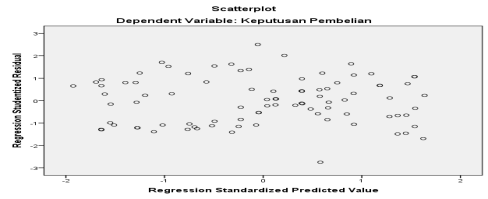 Dari gambar 4.1 di atas dapat disimpulkan bahwa titik-titik menyebar dan tidak membentuk pola tertentu yang jelas. Sehingga tidak terjadi heteroskedastisitas.Analisa KuantitatifAnalisa Regresi Linear BergandaAnalisis regresi linear berganda merupakan analisis yang digunakan untuk mengukur pengaruh antara variabel dependen yaitu Keputusan pembelian dengan beberapa variabel independen  harga, promosi, citra merek dan kepercayaan . Hasil pengujian regresi linear berganda dapat dilihat dalam tabel 4.18 Sebagai berikut.Y = 30,666 + 0,266 X1 + 0,188X2 + 0,884X3 + 0,299X4 +eDari persamaan diatas maka dapat di interprestasikan beberapa hal, sebagai berikut:konstanta sebesar 30,666 artinya jika tidak ada harga, promosi, citra merek dan kepercayaan (X1, X2, X3, X4 = 0) maka nilai Keputusan pembelian akan naik sebesar konstanta yaitu 30,666 satuan.Koefisien harga 0,266, koefisien bernilai positif artinya harga berpengaruh positif terhadap Keputusan pembelian dimana jika harga naik satu satuan maka Keputusan pembelian naik sebesar 0,266 satuan bila variabel independen lainnya kostan.Koefisien promosi 0,188 koefisien bernilai positif artinya promosi berpengaruh positif terhadap Keputusan pembelian dimana jika promosi naik satu satuan maka Keputusan pembelian naik sebesar 0,188 satuan bila variabel independen lainnya kostan.Koefisien citra merek 0,884 koefisien bernilai positif artinya citra merek berpengaruh positif  dan signifikan terhadap Keputusan pembelian dimana jika citra merek naik satu satuan maka Keputusan pembelian naik sebesar 0,884 satuan bila variabel independen lainnya kostan.Koefisien kepercayaan 0,299, koefisien bernilai positif artinya kepercayaan berpengaruh positif terhadap Keputusan pembelian dimana jika kepercayaan naik satu satuan maka Keputusan pembelian naik sebesar 0,299 satuan bila variabel independen lainnya kostan.Hasil Koefisien DeterminasiNilai koefisien determinasi ditunjukkan oleh nilai Adjusted R Square sebesar 0,884. Hal ini berarti kontribusi harga, promosi, citra merek dan kepercayaan terhadap Keputusan pembelian sebesar 88,4% sedangkan sisanya 11,6% dipengaruhi oleh variabel lain diluar penelitian ini.Pengujian HipotesisUji tVariable harga  memiliki t hitung (2,159) > t tabel (1,990) dan nilai sig perhitungan yang diperoleh adalah sebesar 0,05 = 0,05. Hal ini berarti bahwa H1 diterima dan Ho ditolak. Sehingga dapat disimpulkan bahwa harga berpengaruh positif dan signifikankasi terhadap keputusan pembelian.Variable promosi memiliki t hitung (4,084) > t tabel (1,990) dan nilai sig perhitungan yang diperoleh adalah sebesar 0,033<0,05. Hal ini berarti bahwa H2 diterima dan Ho ditolak. Sehingga dapat disimpulkan bahwa promosi berpengaruh positif dan signifikan terhadap keputusan pembelian.  Variable citra merek  memiliki t hitung (3,575) > t tabel (1,990) dan nilai sig perhitungan yang diperoleh adalah sebesar 0,01 <0,05. Hal ini berarti bahwa H3 ditolak dan Ho diterima. Sehingga dapat disimpulkan bahwa citra merek  berpengaruh positif  dan signifikankasi terhadap keputusan pembelian.  Variable kepercayaan memiliki t hitung (5,297) > t tabel (1,990) dan nilai sig perhitungan yang diperoleh adalah sebesar 0,006<0,05. Hal ini berarti bahwa H4 diterima dan Ho ditolak. Sehingga dapat disimpulkan bahwa kepercayaan berpengaruh positif dan signifikankasi terhadap keputusan pembelian.  Uji FDiketahui nilai F hitung 173,198 yang lebih besar dari nilai F tabel sebesar 3,97 (lihat lampiran tabel F) dan nilai probabilitas yang dihasilkan dari perhitungan adalah 0,000b lebih kecil dari α (5%). Hal ini berarti bahwa H5 diterima dan Ho ditolak. Sehingga dapat disimpulkan bahwa harga, promosi, citra merek dan kepercayaan berpengaruh positif signifikan terhadap keputusan pembelian . Dengan demikian dapat disimpulkan variabel kualitas pelayanan dan harga secara bersama-sama atau simultan berpengaruh dan signifikan terhadap keputusan pembelian.KESIMPULAN DAN SARANKesimpulan Berdasarkan hasil analisis dan pembahasan mengenai Analisis Faktor-Faktor Yang Mempengaruhi Keputusan Pembelian Secara Online Pada Situs Lazada Di Kalangan Mahasiswa Fakultas Ekonomi Unes-Aai Padang maka dapat ditarik kesimpulan sebagai berikut :Harga berpengaruh positif dan signifikan terhadap keputusan pembelian.Promosi berpengaruh positif dan signifikan terhadap keputusan pembelian.  Citra merek  berpengaruh positif dan signifikan terhadap keputusan pembelian.  Kepercayaan berpengaruh positif dan signifikan terhadap keputusan pembelian.  Harga, promosi, citra merek dan kepercayaan berpengaruh positif signifikan terhadap keputusan pembelianSaran- Saran Berdasarkan kesimpulan di atas, dapat dikemukakan beberapa saran yang diharapkan dapat bermanfaat bagi perusahaan atau pihak lain yang berkepentingan. Adapun saran yang diberikan, antara lain :Bahwa lazada memberikan berbagai kemudahan yang praktis dalam transaksinya, selain itu juga sebagai bahan pertimbangan sebagian mahasiswa Universitas Ekasakti Fakultas Ekonomi Tahun Ajaran 2016-2017 yang membuktikan bahwa lazada juga menimbulkan kekecewaan karena barang yang diinginkan tidak sesuai yang diinginkan. Kewaspadaan terhadap penggunaan lazada sebaiknya menjadi bahan pertimbangan bagi semua pihak yang menggunakan lazada sebagai cara belanja untuk pemenuhan kebutuhan. Saran yang di berikan kepada para pengguna jasa lazada adalah dengan menggunakan situs resmi yang terpercaya dan memilih kualitas barang yang tinggi ketika melakukan transaksi lazada. Dengan demikian, gunakan dan manfaatkanlah dengan sebaik mungkin ketika berbelanja Online. Kemudahan dan kepraktisan dalam lazada, membantu pekerjaan dari kalangan mahasiswa yang menitik karir hingga tidak memiliki waktu untuk belanja ke pasar. DAFTAR PUSTAKAAdi, Rifqi Nugroho, and Ibnu WIDIYANTO. Analisis Faktor–Faktor yang Mempengaruhi Keputusan Pembelian dengan Sistem Pre Order Secara Online (Studi Kasus Pada Online Shop Chopper Jersey). Diss. Fakultas Ekonomika dan Bisnis, 2013.Agussalim Manguluang, 2015. Statistik Lanjutan, Ekasakti Press, PadangArikunto, Suharsimi. 2014. Prosedur Penelitian Suatu Pendekatan Praktik. Jakarta Rineka CiptaAshadi, Firman. "Analisis Faktor Yang Mempengaruhi Minat Belanja Online Pada Mahasiswa Di Kabupaten Jember." Eco-Socio: Jurnal ilmu dan Pendidikan Ekonomi 2.2 (2018): 134-144.Buchari, & Alma, 2013, Manajemen Pemasaran dan Pemasaran Jasa, Alfabeta, BandungDaryanto, (2013). Inovasi Pembelajaran Efektif. Bandung: Yrma Widya.Desmayanti, Esy. Faktor-Faktor yang Mempengaruhi Penggunaan Fasilitas E-Filling oleh Wajib Pajak sebagai Sarana Penyampaian SPT Masa secara Online dan Realtime (Kajian Empiris di Wilayah Kota Semarang). Diss. Fakultas Ekonomika dan Bisnis, 2012.Ghozali, Imam. 2011. Aplikasi Analisis Multivariat Dengan Program SPSS. Semarang : Badan Penerbit Universitas DiponegoroGhozali, Imam. 2013. Aplikasi Analisis Multivariate dengan Program IBM SPSS 20 Update PLS Regresi. Semarang: Badan Penerbit Universitas Diponegoro.Ghozali, Imam. 2016. Aplikasi Analisis Multivariete Dengan Program IBM SPSS 23 (Edisi 8). Cetakan ke VIII. Semarang : Badan Penerbit Universitas Diponegoro.Hermawan, Agus. 2013. Komunikasi Pemasaran. Jakarta: ErlanggaIndriyo Gitosu darmo, 2012, Pengantar Bisnis, Fakultas Ekonomi dan Bisnis UGM, YogyakartKotler, & Philip, 2014, Manajemen Pemasaran, Jilid1 ,PT. Indeks. JakartaKotler, dan Keller,2012,Manajemen Pemasaran, Edisi 12, Erlangga, JakartaKotler, Keller. (2016). Marketing management. 15e, Boston, Pearson Education.Kotler, Philip and Gary Amstrong. (2016). Prinsip-prinsip Pemasaran. Edii13. Jilid 1. Jakarta:ErlanggaKotler, Philip& Armstrong, Gary,2014,Prinsip prinsip Manajemen, Edisi14, Jilid1, Erlangga, JakartaLiani, Mu. "Analisis Faktor–Faktor Yang Mempengaruhi Keputusan Konsumen Kota Pontianak Dalam Melakukan Pembelian Online." Jurnal Ekonomi Integra 6.2 (2018): 055-064.Lintong, Debry Ch A. "Analisis Faktor-Faktor Yang Mempengaruhi Niat Membeli Online Pada Usaha Kecil Dan Menengah Di Manado (Studi Pada Mahasiswa Perguruan Tinggi)." Jmbi Unsrat (Jurnal Ilmiah Manajemen Bisnis Dan Inovasi Universitas Sam Ratulangi). 5.3 (2018).Lupiyoadi, Rambat. 2013. Manajemen Pemasaran Jasa Berbasis Kompetensi (Edisi 3). Jakarta: Salemba EmpatMujiyana, Mujiyana; Elissa, Ingge. Analisis Faktor-Faktor Yang Mempengaruhi Keputusan Pembelian Via Internet Pada Toko Online. J@ Ti Undip: Jurnal Teknik Industri, 2013, 8.3: 143-152Ompi, A. P., Sepang, J. L., & Wenas, R. S. (2018). Analisis Faktor-Faktor Yang Menyebabkan Terjadinya Pembelian Impulsif Produk Fashion Di Outlet Cardinal Mega Mall Manado. Jurnal Emba: Jurnal Riset Ekonomi, Manajemen, Bisnis Dan Akuntansi, 6(4).Saladin, &Dj Salim, 2013, Intisari Pemasaran dan Unsur-Unsur Pemasaran. Cetakan Ketiga Linda Karya, BandungSangadji, E. M., & Sopiah, 2013. Consumer Behavior: Perilaku Konsumen dan Strategi Pemasaran Jilid 2. Jakarta: Erlangga.Siregar, Nurafrina. "Analisis Faktor-Faktor Yang Mempengaruhi Minat Beli Konsumen Dalam Menggunakan Indihome Sebagai Penyedia Jasa Internet Di Kota Medan (Studi Kasus Kantor Plaza Telkomcabang Iskandar Muda No. 35 Medan Baru)." Jumant 7.1 (2018): 65-76.Sitorus, Purbanuara Parlindungan, Yulianti Keke, And Marthaleina Ruminda Sitorus. "Faktor–Faktor Yang Mempengaruhi Keputusan Pembelian Tiket Pesawat Pada Online Travel Agent." Jurnal Manajemen Bisnis Transportasi Dan Logistik 4.2 (2018): 141-146.Sugiyono (2015). Metode Penelitian Kombinasi (Mix Methods). Bandung: Alfabeta.Sugiyono, 2013. Metode Penelitian Bisnis. Bandung: Alfabeta.Sugiyono. (2017). Metode Penelitian Kuantitatif, Kualitatif, dan R&D. Bandung : Alfabeta, CV.Sukma, Abdurrahman Adi. "Analisis faktor-faktor yang mempengaruhi keputusan pembelian melalui social networking websites." (2012)Sumolang, Karina S., And Silvya L. Mandey. "Faktor-Faktor Yang Mempengaruhi Keputusan Pembelian Mahasiswa Fakultas Ekonomi Dan Bisnis Universitas Sam Ratulangi Manado Menggunakan Kartu Simpati Telkomsel." Jurnal Emba: Jurnal Riset Ekonomi, Manajemen, Bisnis Dan Akuntansi 6.1 (2018).Tim Penyusun Fekon UNES, 2013, Buku Pedoman Penulisan Proposal Skripsi, Skripsi/ Tugas Akhir dan Artikel JurnalI lmiah, Ekasakti Press, PadangTjiptono, &Fandy, 2012, Strategi Pemasaran, GrahaIlmu, YogyakartVerina, Eunike. "Faktor-Faktor Yang Mempengaruhi Keputusan Pembelian Pada Toko Fashion Di Jejaring Sosial Facebook (Survei pada Konsumen Toko Fashion di Jejaring Sosial Facebook yang berlokasi di Indonesia)." Jurnal Administrasi Bisnis 10.1 (2014).Wisnumurti, R. (2015). Pengaruh Harga, Kualitas Pelayanan, Dan Persepsi Resiko Terhadap Keputusan Pembelian Pakaian Atasan Wanita Yang Dijual Secara Online Melalui Grup Blackberry Messenger (Studi Pada Girls Outfit Project Shop). Jurnal Pendidikan Tata Niaga (JPTN), 3(2)One-Sample Kolmogorov-Smirnov TestOne-Sample Kolmogorov-Smirnov TestOne-Sample Kolmogorov-Smirnov TestUnstandardized ResidualNN91Normal Parametersa,bMean0E-7Normal Parametersa,bStd. Deviation3,61352783Most Extreme DifferencesAbsolute,079Most Extreme DifferencesPositive,079Most Extreme DifferencesNegative-,048Kolmogorov-Smirnov ZKolmogorov-Smirnov Z,749Asymp. Sig. (2-tailed)Asymp. Sig. (2-tailed),629a. Test distribution is Normal.a. Test distribution is Normal.a. Test distribution is Normal.b. Calculated from data.b. Calculated from data.b. Calculated from data.ModelModelCollinearity StatisticsCollinearity StatisticsModelModelToleranceVIF1(Constant)1X1,1358,1691X2,2903,4461X3,3195,6001X4,2185,461